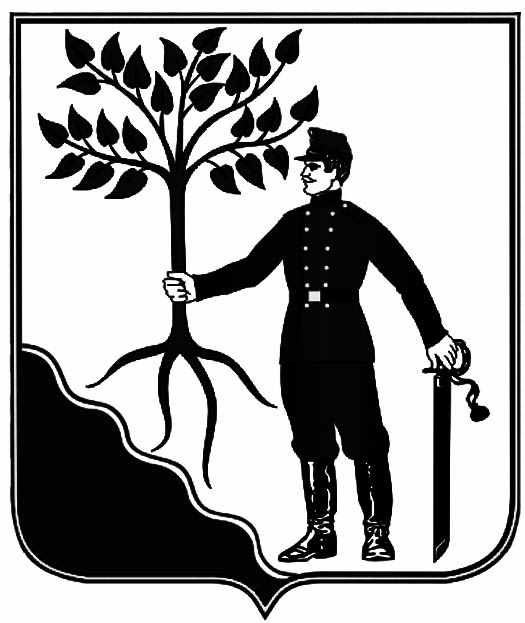 АДМИНИСТРАЦИЯ НОВОКУБАНСКОГО ГОРОДСКОГОПОСЕЛЕНИЯ НОВОКУБАНСКОГО РАЙОНАПОСТАНОВЛЕНИЕ от   01.08.2022            								        №   793НовокубанскОб утверждении формы проверочного листа (списка контрольных вопросов), применяемого при осуществлении муниципального лесного контроля на территории Новокубанского городского поселения Новокубанского района Краснодарского краяВ соответствии с Федеральными законами от 6 октября 2003 года                         № 131-ФЗ «Об общих принципах организации местного самоуправления в Российской Федерации», от 31 июля 2020 года № 248-ФЗ «О государственном контроле (надзоре) и муниципальном контроле в Российской Федерации», от 4 декабря 2006 года №200-ФЗ  «Лесной кодекс Российской Федерации», Постановлением Правительства Российской Федерации от 27 октября                      2021 года № 1844 «Об утверждении требований к разработке, содержанию, общественному обсуждению проектов форм проверочных листов, утверждению, применению, актуализации форм проверочных листов, а также случаев обязательного применения проверочных листов», Решением Совета Новокубанского городского поселения Новокубанского район от 24 декабря 2021 года № 322 «Об утверждении Положения о муниципальном лесном контроле на территории Новокубанского городского поселения Новокубанского района», Решением Совета Новокубанского городского поселения Новокубанского района от 24 декабря 2021 года № 315                            «Об утверждении Правил благоустройства  Новокубанского городского поселения Новокубанского района», заключением о результатах общественных обсуждений по вопросу утверждения формы проверочного листа (списка контрольных вопросов), применяемого при осуществлении муниципального лесного контроля на территории Новокубанского городского поселения Новокубанского района Краснодарского края от 26 июля 2022 года №7, руководствуясь Уставом Новокубанского городского поселения Новокубанского района, п о с т а н о в л я ю:1. Утвердить прилагаемую форму проверочного листа (списка контрольных вопросов), применяемого при осуществлении муниципального лесного контроля на территории Новокубанского городского поселения Новокубанского района Краснодарского края, согласно приложению                           к настоящему постановлению.2. Отделу организационно-кадровой работы администрации Новокубанского городского поселения Новокубанского района (Тарасова) разместить постановление на официальном сайте администрации Новокубанского городского поселения Новокубанского района в информационно-телекоммуникационной сети «Интернет». 3. Контроль за исполнением настоящего постановления возложить на заместителя главы Новокубанского городского поселения Новокубанского района, начальника отдела муниципального контроля А.Е. Ворожко.4. Постановление вступает в силу со дня его официального опубликования в информационном бюллетене «Вестник Новокубанского городского поселения Новокубанского района» и подлежит размещению на официальном сайте Новокубанского городского поселения Новокубанского района» в информационно-телекоммуникационной сети «Интернет» (www.ngpnr.ru).Глава Новокубанского городского поселенияНовокубанского района                                                                       П.В. МанаковПриложение                                                                     к постановлению  администрации Новокубанского городского поселенияНовокубанского районаот_____________2022 года № _____QR-кодНа документы, оформляемые контрольным органом, наносится QR-код, сформированный единым реестром, обеспечивающий переход на страницу в информационно-телекоммуникационной сети «Интернет», содержащую запись единого реестра о профилактическом мероприятии, контрольном мероприятии в едином реестре, в рамках которого составлен документ.При использовании для просмотра информации QR-кода сведения отображаются без ограничений доступа к нимФормаПроверочный лист (списка контрольных вопросов), применяемого при осуществлении муниципального лесного контроля на территории Новокубанского городского поселения Новокубанского района Краснодарского края»Список контрольных вопросов, отражающих содержание обязательных требований, ответы на которые свидетельствуют о соблюдении или несоблюдении контролируемым лицом обязательных требованийГлава Новокубанского городского поселенияНовокубанского района		           	                                 П.В. Манаков1.Наименование вида контроля, включенного в единый реестр видов федерального государственного контроля (надзора), регионального государственного контроля (надзора), муниципального контроляМуниципальный лесной контроль на территории Новокубанского городского поселения Новокубанского района 2.Наименование контрольного (надзорного) органа: 3.Реквизиты нормативного правового акта об утверждении формы проверочного листа:4. Вид контрольного (надзорного) мероприятия5. Дата заполнения проверочного листа:6.Объект муниципального контроля, в отношении которого проводится контрольное (надзорное) мероприятие7.Фамилия, имя и отчество (при наличии) гражданина или индивидуального предпринимателя, его идентификационный номер налогоплательщика и (или) основной государственный регистрационный номер индивидуального предпринимателя, адрес регистрации гражданина или индивидуального предпринимателя, наименование юридического лица, его идентификационный номер налогоплательщика и (или) основной государственный регистрационный номер, адрес юридического лица (его филиалов, представительств, обособленных структурных подразделений), являющихся контролируемыми лицами:8.Место (места) проведения контрольного мероприятия с заполнением проверочного листа:9.Реквизиты решения контрольного органа о проведении контрольного мероприятия, подписанного уполномоченным должностным лицом контрольного органа:№_____ от_______10.Учетный номер контрольного (надзорного) мероприятия:№ _________ от___________11.Должность, фамилия и инициалы должностного лица контрольного (надзорного) органа, в должностные обязанности которого в соответствии с положением о виде контроля, должностным регламентом или должностной инструкцией входит осуществление полномочий по виду контроля, в том числе проведение контрольных(надзорных) мероприятий, проводящего контрольное (надзорное) мероприятие и заполняющего проверочный лист:№ п/п№ п/пВопрос, отражающий содержание обязательных требованийСоотнесенные со списком контрольных вопросов реквизиты нормативных правовых актов с указанием структурных единиц этих актовОтветы на вопросыОтветы на вопросыОтветы на вопросыОтветы на вопросыОтветы на вопросыОтветы на вопросыОтветы на вопросыОтветы на вопросыОтветы на вопросы№ п/п№ п/пВопрос, отражающий содержание обязательных требованийСоотнесенные со списком контрольных вопросов реквизиты нормативных правовых актов с указанием структурных единиц этих актовдадададанетнетнеприменимопримечаниепримечание11Соблюдаются ли условия договора аренды лесного участка, договора безвозмездного пользования лесным участком, решения о предоставлении лесного участка в постоянное (бессрочное) пользование?часть 1 статьи 71, часть 7 статьи 73.1 Лесного кодекса Российской Федерации;часть 4 статьи 8.25 Кодекса Российской Федерации об административных правонарушениях22Соблюдается ли запрет на самовольное занятие лесных участков?часть 1 статьи 71 Лесного кодекса Российской Федерации33Соблюдаются ли условия договора купли-продажи лесных насаждений?часть 7 статьи 77 Лесного кодекса Российской Федерации44Составлен ли лицами, которым лесные участки предоставлены в постоянное (бессрочное) пользование или в аренду, проект освоения лесов?части 1, 2 статьи 88 Лесного кодекса Российской Федерации55Выполняется ли проект освоения лесов индивидуальными предпринимателями, юридическими лицами, осуществляющими использование лесов? Осуществляются ли в соответствии с проектом освоения лесов:- меры санитарной безопасности в лесах, в том числе мероприятия по предупреждению распространения вредных организмов на лесных участках;- охрана лесов от загрязнения и иного негативного воздействия;- воспроизводство лесов, в том числе уход за лесами?часть 2 статьи 24, часть 2 статьи 60.3, часть 2 статьи 60.7, часть 5 статьи 60.12, часть 4 статьи 61, часть 2 статьи 64 Лесного кодекса Российской Федерации66Соблюдается ли запрет на создание лесоперерабатывающей инфраструктуры в защитных лесах?часть 2 статьи 14 Лесного кодекса Российской Федерации77Осуществляются ли в защитных лесах сплошные рубки только в целях осуществления работ:- по геологическому изучению недр;- по использованию гидротехнических сооружений;- по использованию линейных объектов, а также сооружений, являющихся неотъемлемой технологической частью указанных объектов?часть 4 статьи 17, пункты 1 - 4 части 1, часть 5.1 статьи 21 Лесного кодекса Российской Федерации88Соблюдаются ли лицами, которым предоставлены лесные участки, требования о недопустимости препятствования доступу граждан на эти лесные участки, а также осуществлению ими заготовки и сбора находящихся на них пищевых и не древесных лесных ресурсов, за исключением случаев ограничения пребывания граждан в лесах в целях обеспечения:- пожарной и санитарной безопасности в лесах;- безопасности граждан при выполнении работ?части 5, 8 статьи 11 Лесного кодекса Российской Федерации99Содержатся ли объекты лесной инфраструктуры в состоянии, обеспечивающем их эксплуатацию по назначению при условии сохранения полезных функций лесовчасть 2 статьи 13 Лесного кодекса Российской Федерации1010Обеспечено ли соблюдение запретов на уничтожение лесной инфраструктуры, снос объектов лесной инфраструктуры после того, как отпала надобность в них, проведение рекультивации земель, на которых располагались такие объектычасти 2, 3 статьи 13 Лесного кодекса Российской Федерации1111Исполнены ли юридическими лицами, индивидуальными предпринимателями, осуществляющими мероприятия по охране, защите и воспроизводству лесов, предусматривающие рубки лесных насаждений, требования о составлении технологической карты лесосечных работ, выполнении лесосечных работ в соответствии с технологической картойчасть 2 статьи 16.1 Лесного кодекса Российской Федерации1212Соблюдаются ли порядок и последовательность проведения лесосечных работчасть 4 статьи 16.1 Лесного кодекса Российской Федерации1313Проводился ли после выполнения лесосечных работ осмотр места осуществления лесосечных работ (осмотр лесосеки) и составлен ли акт осмотра лесосекичасть 3 статьи 16.1 Лесного кодекса Российской Федерации1414Осуществляются ли сплошные рубки на лесных участках?часть 4 статьи 17 Лесного кодекса Российской Федерации1515Соблюдается ли запрет на уничтожение или повреждение лесоустроительных и лесохозяйственных знаковчасть 3 статьи 68 Лесного кодекса Российской Федерации1616Соблюдается ли порядок заполнения и подачи лесной декларациичасти 2, 3 статьи 26 Лесного кодекса Российской Федерации1717Возмещен ли вред, причиненный лесам и находящимся в них природным объектам вследствие нарушения лесного законодательства, рассчитанный в соответствии с таксами и методиками исчисления размера такого вредачасть 1 статьи 100 Лесного кодекса Российской Федерации1818Соблюдаются ли запреты на:незаконную рубку лесных насаждений;повреждение лесных насаждений;самовольное выкапывание в лесах деревьев, кустарников, лиан;приобретение, хранение, перевозку или сбыт заведомо незаконно заготовленной древесинычасти 1, 3 статьи 8.28 Кодекса Российской Федерации об административных правонарушениях1919Соблюдаются ли требования к использованию лесов при осуществлении заготовки и сбора отдельных видов не древесных лесных ресурсов?часть 5 статьи 32 Лесного кодекса Российской Федерации2020Соблюдается ли запрет на уничтожение мха, лесной подстилки и других не древесных лесных ресурсов?часть 4 статьи 32 Лесного кодекса Российской Федерации2121Соблюдаются ли требования к заготовке отдельных видов пищевых лесных ресурсов и сбору лекарственных растений, в том числе соблюдаются ли запреты на заготовку пищевых лесных ресурсов и сбор лекарственных растенийчасть 5 статьи 34 Лесного кодекса Российской Федерации;часть 3 статьи 8.26 Кодекса Российской Федерации об административных правонарушениях2222Соблюдается ли требование о размещении на лесных участках, используемых для выращивания лесных плодовых, ягодных, декоративных растений, лекарственных растений, временных построек?часть 2 статьи 39 Лесного кодекса Российской Федерации2323Соблюдаются ли требования к использованию лесов для выращивания посадочного материала лесных растений (саженцев, сеянцев)?часть 4 статьи 39.1 Лесного кодекса Российской Федерации2424Соблюдаются ли требования о сохранении на лесных участках, предоставленных для осуществления рекреационной деятельности:природных ландшафтов;объектов животного мира;объектов растительного мира;водных объектовчасть 3 статьи 41 Лесного кодекса Российской Федерации2525Соблюдается ли Порядок использования лесов для выполнения работ по геологическому изучению недр для разработки месторождений полезных ископаемых?часть 4 статьи 43 Лесного кодекса Российской Федерации2626Соблюдается ли Порядок использования лесов для строительства, реконструкции, эксплуатации линейных объектовчасть 4 статьи 45 Лесного кодекса Российской Федерации2727Соблюдаются ли Правила санитарной безопасности в лесахчасти 1, 3 статьи 60.3 Лесного кодекса Российской Федерации2828Соблюдаются ли запреты на загрязнение лесов сточными водами, загрязнение лесов химическими, радиоактивными и другими вредными веществами, загрязнение лесов отходами производства и потребления, негативное воздействие на лесапункт 14 Правил санитарной безопасности в лесах, утвержденных Постановлением Правительства Российской Федерации от 20.05.2017 № 607;часть 2 статьи 8.31 Кодекса Российской Федерации об административных правонарушениях2929Обеспечивается ли проведение лесопатологических обследований индивидуальными предпринимателями и юридическими лицами, осуществляющими использование лесов, в соответствии с установленным порядкомчасти 1, 4 статьи 60.6 Лесного кодекса Российской Федерации3030Осуществляются ли мероприятия по предупреждению распространения вредных организмов на лесных участках, предоставленных в постоянное (бессрочное) пользование, аренду, лицами, использующими леса на основании проекта освоения лесовчасти 2, 5 статьи 60.7 Лесного кодекса Российской Федерации3131Выполняются ли при использовании лесов, охране лесов от пожаров, защите, воспроизводстве лесов, в том числе при выполнении лесосечных работ, меры по охране лесов от загрязнения (в том числе нефтяного, радиоактивного и другого) и иного негативного воздействия, включая меры по сохранению:лесных насаждений;- лесных почв;- среды обитания объектов животного мира в лесахчасть 2 статьи 60.12 Лесного кодекса Российской Федерации3232Соблюдается ли запрет на уничтожение (разорение) муравейников, гнезд, нор или других мест обитания животныхчасть 2 статьи 60.12 Лесного кодекса Российской Федерации3333Осуществляются ли мероприятия по предупреждению и ликвидации разливов нефти и нефтепродуктов в целях охраны лесов, включая лесные насаждения, лесные почвы, среду обитания объектов животного мира и другие природные объекты в лесах, от нефтяного загрязнениячасть 1 статьи 60.14 Лесного кодекса Российской Федерации3434Проведена ли рекультивация подвергшихся загрязнению и иному негативному воздействию земель, на которых расположены леса, в том числе посредством лесовосстановления и лесоразведениячасть 2 статьи 60.12, часть 2 статьи 60.14 Лесного кодекса Российской Федерации3535Осуществляется ли уход за лесами лицами, использующими леса на основании проекта освоения лесов, в соответствии с Правилами ухода за лесамичасти 2, 3 статьи 64 Лесного кодекса Российской Федерации"__" ________ 20__ г."__" ________ 20__ г."__" ________ 20__ г."__" ________ 20__ г.(дата заполнения проверочного листа)(дата заполнения проверочного листа)(дата заполнения проверочного листа)(дата заполнения проверочного листа)(должность лица, заполнившего проверочный лист (подпись)(должность лица, заполнившего проверочный лист (подпись)(должность лица, заполнившего проверочный лист (подпись)(должность лица, заполнившего проверочный лист (подпись)(фамилия, инициалы)(фамилия, инициалы)(фамилия, инициалы)